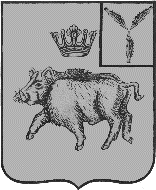 СОВЕТБАЛТАЙСКОГО МУНИЦИПАЛЬНОГО ОБРАЗОВАНИЯБАЛТАЙСКОГО МУНИЦИПАЛЬНОГО РАЙОНАСАРАТОВСКОЙ ОБЛАСТИПятое заседание Советапятого созываРЕШЕНИЕот  26.01.2024 № 24 	с. БалтайО внесении изменений в решение СоветаБалтайского муниципального образованияот 21.12.2023 № 20 «О бюджете Балтайского муниципального образования Балтайского муниципальногорайона Саратовской области на 2024 год»В соответствии с Бюджетным кодексом Российской Федерации, Положением о бюджетном процессе в Балтайском муниципальном образовании, руководствуясь Уставом Балтайского муниципального образования Балтайского муниципального района Саратовской области, Совет Балтайского муниципального образования Балтайского муниципального района Саратовской области РЕШИЛ:1. Внести в решение Совета Балтайского муниципального образования Балтайского муниципального района Саратовской области от 21.12.2023 № 20 «О бюджете Балтайского муниципального образования Балтайского муниципального района Саратовской области на 2024 год» следующие изменения:1.1 Абзац 2 пункта 1 изложить в следующей редакции:«-общий объем доходов в сумме 37 492 770,00 рублей»1.2 Абзац 3 пункта 1 изложить в следующей редакции:«- общий объем расходов в сумме 41 356 645,07 рублей»;1.3 Абзац 4 пункта 1 изложить в следующей редакции:	«- дефицит в сумме 3 863 875,07 рублей»;	1.4 Пункт 8 изложить в следующей редакции: 	«8. Утвердить на 2024 год межбюджетные трансферты в объеме 24 809 770,00 рублей:получаемые из местного бюджета Балтайского муниципального района в бюджет поселения в следующей форме:- дотация бюджетам поселений на выравнивание бюджетной обеспеченности за счет субвенции из областного бюджета в сумме 300 730,0 рублей.получаемые из областного бюджета в бюджет поселения в следующей форме:	- субсидии бюджетам сельских поселений области на осуществление дорожной деятельности в отношении автомобильных дорог общего пользования местного значения в границах населенных пунктов сельских поселений 14 367 000,00 рублей;	- субсидии бюджетам сельских поселений на реализацию программ формирования современной городской среды 8 500 000,00 рублей;- субвенции бюджетам сельских поселений на осуществление первичного воинского учета органами местного самоуправления поселений, муниципальных и городских округов 347 000,00 рублей;- субсидии бюджетам сельских поселений на обеспечение комплексного развития сельских территорий 1 295 040,00 рублей.»1.5 Пункт 9 изложить в следующей редакции:	«9. Утвердить на 2024 год объем бюджетных ассигнований муниципального дорожного фонда 19 332 118,34 рублей».	1.6 Пункт 10 изложить в следующей редакции:	«10. Установить, что администрация Балтайского муниципального района обеспечивает направление в 2024 году остатков средств бюджета поселения в объеме до 3 900 000,0 рублей, находящихся по состоянию на 1 января 2024 года на едином счете бюджета поселения, за исключением целевых средств, полученных из местного бюджета Балтайского муниципального района, на покрытие временных кассовых разрывов».	2. Приложения №1,2,3,4,5 к решению изложить в новой редакции согласно приложениям № 1-5.	3. Настоящее решение вступает в силу со дня его обнародования.	4. Контроль за исполнением настоящего решения возложить на постоянную комиссию Совета Балтайского муниципального образования по бюджетной политике и налогам.Глава Балтайскогомуниципального образования            	                                    Н.В.Меркер	Приложение № 1к решению Совета Балтайского муниципального образования Балтайского муниципального района Саратовской областиот 26.01.2024 № 24 Распределение доходов бюджета Балтайского муниципального образования Балтайского муниципального района Саратовской области на 2024 годПриложение № 4к решению Совета Балтайского муниципального образования Балтайского муниципального района Саратовской областиот 26.01.2024 № 24 Распределение бюджетных ассигнований по целевым статьям (муниципальным программам поселения и непрограммным направлениям деятельности), группам и подгруппам видов расходов классификации расходов бюджета Балтайского муниципального образования Балтайского муниципального района Саратовской области на 2024 годПриложение № 5к решению Совета Балтайского муниципального образования Балтайского муниципального района Саратовской областиот 26.01.2024 № 24 Источники финансирования дефицита бюджета Балтайского муниципального образования Балтайского муниципального района Саратовской области на 2024 годКод бюджетной классификации Наименование доходовСумма руб.1231 00 00000 00 0000 000НАЛОГОВЫЕ И НЕННАЛОГОВЫЕ ДОХОДЫ12 683 000,00НАЛОГОВЫЕ ДОХОДЫ12 627 500,001 03 02000 01 0000 110Акцизы на нефтепродукты3 759 000,001 01 02000 01 0000 110Налог на доходы физических лиц2 807 100,001 05 03000 01 0000 110Единый сельскохозяйственный налог890 200,001 06 00000 00 0000 000НАЛОГИ НА ИМУЩЕСТВО5 171 200,001 06 01000 00 0000 110Налог на имущество физических лиц2 683 000,001 06 06000 00 0000 110Земельный налог2 488 200,00НЕННАЛОГОВЫЕ ДОХОДЫ55 500,001 17 05050 10 0000 180Прочие неналоговые доходы бюджетов сельских поселений55 500,002 00 00000 00 0000 000БЕЗВОЗМЕЗДНЫЕ ПОСТУПЛЕНИЯ24 809 770,002 02 29999 10 0118 150Субсидии бюджетам поселений области на осуществление дорожной деятельности в отношении автомобильных дорог общего пользования местного значения в границах населенных пунктов сельских поселений14 367 000,002 02 25555 10 0000 150Субсидии бюджетам сельских поселений на реализацию программ формирования современной городской среды8 500 000,002 02 25576 10 0000 150Субсидии бюджетам сельских поселений на обеспечение комплексного развития сельских территорий1 295 040,002 02 35118 10 0000 150Субвенции бюджетам сельских поселений на осуществление первичного воинского учета органами местного самоуправления поселений, муниципальных и городских округов347 000,002 02 16001 10 0003 150Дотации бюджетам сельских поселений на выравнивание бюджетной обеспеченности из местного бюджета муниципального района за счет субвенции из областного бюджета300 730,00ВСЕГО ДОХОДОВ37 492 770,00НаименованиеКодРазделПодразделЦелевая статьяВид расходовСумма, руб.1234567Администрация Балтайского муниципального района07141 356 645,07Национальная оборона07102347 000,00Мобилизационная и вневойсковая подготовка0710203347 000,00Осуществление переданных полномочий Российской Федерации07102039000000000347 000,00Осуществление переданных полномочий Российской Федерации за счет субвенций из Федерального бюджета07102039020000000347 000,00Осуществление первичного воинского учета органами местного самоуправления поселений, муниципальных и городских округов07102039020051180347 000,00Расходы на выплаты персоналу в целях обеспечения выполнения функций государственными (муниципальными) органами, казенными учреждениями, органами управления государственными внебюджетными фондами07102039020051180100347 000,00Расходы на выплаты персоналу государственных (муниципальных) органов07102039020051180120347 000,00Национальная экономика0710419 332 118,34Дорожное хозяйство (дорожные фонды)071040919 332 118,34Муниципальная программа «Ремонт, содержание улично-дорожной сети Балтайского муниципального образования Балтайского муниципального района Саратовской области на 2022-2025 годы»0710409410000000019 332 118,34Основное мероприятие "Содержание автомобильных дорог общего пользования местного значения в границах Балтайского муниципального образования Балтайского муниципального района Саратовской области"071040941001000002 506 118,34Содержание автомобильных дорог общего пользования местного значения в границах Балтайского муниципального образования Балтайского муниципального района Саратовской области, за счет средств местного бюджета071040941001002002 506 118,34Закупка товаров, работ и услуг для государственных (муниципальных) нужд071040941001002002002 506 118,34Иные закупки товаров, работ и услуг для обеспечения государственных (муниципальных) нужд071040941001002002402 506 118,34Основное мероприятие "Ремонт автомобильных дорог общего пользования местного значения в границах Балтайского муниципального образования Балтайского муниципального района Саратовской области"0710409410020000015 926 000,00Ремонт автомобильных дорог общего пользования местного значения в границах Балтайского муниципального образования Балтайского муниципального района Саратовской области, за счет средств местного бюджета071040941002002001 559 000,00Закупка товаров, работ и услуг для государственных (муниципальных) нужд071040941002002002001 559 000,00Иные закупки товаров, работ и услуг для обеспечения государственных (муниципальных) нужд071040941002002002401 559 000,00Осуществление дорожной деятельности в отношении автомобильных дорог общего пользования местного значения в границах населенных пунктов сельских поселений 0710409410027193D14 367 000,00Закупка товаров, работ и услуг для государственных (муниципальных) нужд0710409410027193D20014 367 000,00Иные закупки товаров, работ и услуг для обеспечения государственных (муниципальных) нужд0710409410027193D24014 367 000,00Основное мероприятие "Проведение необходимых экспертиз, прочее"07104094100300000100 000,00Проведение необходимых экспертиз, прочее, за счет средств местного бюджета07104094100300200100 000,00Закупка товаров, работ и услуг для государственных (муниципальных) нужд07104094100300200200100 000,00Иные закупки товаров, работ и услуг для обеспечения государственных (муниципальных) нужд07104094100300200240100 000,00Основное мероприятие "Зимняя очистка тротуарной сети Балтайского муниципального образования Балтайского муниципального района Саратовской области"07104094100400000800 000,00Зимняя очистка тротуарной сети Балтайского муниципального образования Балтайского муниципального района Саратовской области, за счет средств местного бюджета07104094100400200800 000,00Закупка товаров, работ и услуг для государственных (муниципальных) нужд07104094100400200200800 000,00Иные закупки товаров, работ и услуг для обеспечения государственных (муниципальных) нужд07104094100400200240800 000,00Жилищно-коммунальное хозяйство0710521 677 526,73Благоустройство071050321 677 526,73Муниципальная программа «Формирование комфортной городской среды Балтайского муниципального образования на 2020-2024 годы»071050362000000008 500 000,00Основное мероприятие «Реализация программ формирования современной городской среды»0710503620F2000008 500 000,00Реализация программ формирования современной городской среды0710503620F2555508 500 000,00Закупка товаров, работ и услуг для государственных (муниципальных) нужд0710503620F2555502008 500 000,00Иные закупки товаров, работ и услуг для обеспечения государственных (муниципальных) нужд0710503620F2555502408 500 000,00Муниципальная программа «Комплексное развитие сельских территорий Балтайского муниципального образования»071050364000000001 850 060,00Основное мероприятие «Устройство тротуара по ул. Ленина с. Садовка Балтайского района Саратовской области»	071050364001000001 850 060,00Обеспечение комплексного развития сельских территорий за счет средств местного бюджета07105036400100200499 520,00Закупка товаров, работ и услуг для государственных (муниципальных) нужд07105036400100200200499 520,00Иные закупки товаров, работ и услуг для обеспечения государственных (муниципальных) нужд07105036400100200240499 520,00Обеспечение комплексного развития сельских территорий за счет средств индивидуальных предпринимателей и юридических лиц0710503640010030055 500,00Закупка товаров, работ и услуг для государственных (муниципальных) нужд0710503640010030020055 500,00Иные закупки товаров, работ и услуг для обеспечения государственных (муниципальных) нужд0710503640010030024055 500,00Обеспечение комплексного развития сельских территорий (благоустройство сельских территорий)071050364001L57661 295 040,00Закупка товаров, работ и услуг для государственных (муниципальных) нужд071050364001L57662001 295 040,00Иные закупки товаров, работ и услуг для обеспечения государственных (муниципальных) нужд071050364001L57662401 295 040,00Муниципальная программа «Комплексное благоустройство территории Балтайского муниципального образования Балтайского муниципального района Саратовской области»0710503790003220011 327 466,73Закупка товаров, работ и услуг для государственных (муниципальных) нужд0710503790003220020010 596 466,73Иные закупки товаров, работ и услуг для обеспечения государственных (муниципальных) нужд0710503790003220024010 596 466,73Иные бюджетные ассигнования07105037900032200800731 000,00Уплата налогов, сборов и иных платежей07105037900032200850731 000,00ВСЕГО41 356 645,07Приложение № 3к решению Совета Балтайского муниципального образования Балтайского муниципального района Саратовской областиот 26.01.2024 № 24 Приложение № 3к решению Совета Балтайского муниципального образования Балтайского муниципального района Саратовской областиот 26.01.2024 № 24 Приложение № 3к решению Совета Балтайского муниципального образования Балтайского муниципального района Саратовской областиот 26.01.2024 № 24 Приложение № 3к решению Совета Балтайского муниципального образования Балтайского муниципального района Саратовской областиот 26.01.2024 № 24 Приложение № 3к решению Совета Балтайского муниципального образования Балтайского муниципального района Саратовской областиот 26.01.2024 № 24 Приложение № 3к решению Совета Балтайского муниципального образования Балтайского муниципального района Саратовской областиот 26.01.2024 № 24 Приложение № 3к решению Совета Балтайского муниципального образования Балтайского муниципального района Саратовской областиот 26.01.2024 № 24 Приложение № 3к решению Совета Балтайского муниципального образования Балтайского муниципального района Саратовской областиот 26.01.2024 № 24 Приложение № 3к решению Совета Балтайского муниципального образования Балтайского муниципального района Саратовской областиот 26.01.2024 № 24 Распределение бюджетных ассигнованийРаспределение бюджетных ассигнованийРаспределение бюджетных ассигнованийРаспределение бюджетных ассигнованийРаспределение бюджетных ассигнованийРаспределение бюджетных ассигнованийРаспределение бюджетных ассигнованийРаспределение бюджетных ассигнованийРаспределение бюджетных ассигнованийпо разделам, подразделам, целевым статьям (муниципальным программам образования и непрограммным направлениям деятельности), группам видов расходов классификации расходов по разделам, подразделам, целевым статьям (муниципальным программам образования и непрограммным направлениям деятельности), группам видов расходов классификации расходов по разделам, подразделам, целевым статьям (муниципальным программам образования и непрограммным направлениям деятельности), группам видов расходов классификации расходов по разделам, подразделам, целевым статьям (муниципальным программам образования и непрограммным направлениям деятельности), группам видов расходов классификации расходов по разделам, подразделам, целевым статьям (муниципальным программам образования и непрограммным направлениям деятельности), группам видов расходов классификации расходов по разделам, подразделам, целевым статьям (муниципальным программам образования и непрограммным направлениям деятельности), группам видов расходов классификации расходов по разделам, подразделам, целевым статьям (муниципальным программам образования и непрограммным направлениям деятельности), группам видов расходов классификации расходов по разделам, подразделам, целевым статьям (муниципальным программам образования и непрограммным направлениям деятельности), группам видов расходов классификации расходов по разделам, подразделам, целевым статьям (муниципальным программам образования и непрограммным направлениям деятельности), группам видов расходов классификации расходов бюджета Балтайского муниципального образования Балтайского муниципального района Саратовской области на 2024 годбюджета Балтайского муниципального образования Балтайского муниципального района Саратовской области на 2024 годбюджета Балтайского муниципального образования Балтайского муниципального района Саратовской области на 2024 годбюджета Балтайского муниципального образования Балтайского муниципального района Саратовской области на 2024 годбюджета Балтайского муниципального образования Балтайского муниципального района Саратовской области на 2024 годбюджета Балтайского муниципального образования Балтайского муниципального района Саратовской области на 2024 годбюджета Балтайского муниципального образования Балтайского муниципального района Саратовской области на 2024 годбюджета Балтайского муниципального образования Балтайского муниципального района Саратовской области на 2024 годбюджета Балтайского муниципального образования Балтайского муниципального района Саратовской области на 2024 годНаименованиеЦелевая статьяВид расходовСумма руб.1234Муниципальная программа «Ремонт, содержание улично-дорожной сети Балтайского муниципального образования Балтайского муниципального района Саратовской области на 2022-2025 годы»410000000019 332 118,34Основное мероприятие "Содержание автомобильных дорог общего пользования местного значения в границах Балтайского муниципального образования Балтайского муниципального района Саратовской области"41001000002 506 118,34Содержание автомобильных дорог общего пользования местного значения в границах Балтайского муниципального образования Балтайского муниципального района Саратовской области, за счет средств местного бюджета41001002002 506 118,34Закупка товаров, работ и услуг для государственных (муниципальных) нужд41001002002002 506 118,34Иные закупки товаров, работ и услуг для обеспечения государственных (муниципальных) нужд41001002002402 506 118,34Основное мероприятие "Ремонт автомобильных дорог общего пользования местного значения в границах Балтайского муниципального образования Балтайского муниципального района Саратовской области"410020000015 926 000,00Ремонт автомобильных дорог общего пользования местного значения в границах Балтайского муниципального образования Балтайского муниципального района Саратовской области, за счет средств местного бюджета41002002001 559 000,00Закупка товаров, работ и услуг для государственных (муниципальных) нужд41002002002001 559 000,00Иные закупки товаров, работ и услуг для обеспечения государственных (муниципальных) нужд41002002002401 559 000,00Осуществление дорожной деятельности в отношении автомобильных дорог общего пользования местного значения в границах населенных пунктов сельских поселений 410027193D14 367 000,00Закупка товаров, работ и услуг для государственных (муниципальных) нужд410027193D20014 367 000,00Иные закупки товаров, работ и услуг для обеспечения государственных (муниципальных) нужд410027193D24014 367 000,00Основное мероприятие "Проведение необходимых экспертиз, прочее"4100300000100 000,00Проведение необходимых экспертиз, прочее4100300200100 000,00Закупка товаров, работ и услуг для государственных (муниципальных) нужд4100300200200100 000,00Иные закупки товаров, работ и услуг для обеспечения государственных (муниципальных) нужд4100300200240100 000,00Основное мероприятие "Зимняя очистка тротуарной сети Балтайского муниципального образования Балтайского муниципального района Саратовской области"4100400000800 000,00Зимняя очистка тротуарной сети Балтайского муниципального образования Балтайского муниципального района Саратовской области, за счет средств местного бюджета4100400200800 000,00Закупка товаров, работ и услуг для государственных (муниципальных) нужд4100400200800 000,00Иные закупки товаров, работ и услуг для обеспечения государственных (муниципальных) нужд4100400200800 000,00Муниципальная программа «Формирование комфортной городской среды Балтайского муниципального образования на 2020-2024 годы»62000000008 500 000,00Основное мероприятие «Реализация программ формирования современной городской среды»620F2000008 500 000,00Реализация программ формирования современной городской среды 620F2555508 500 000,00Закупка товаров, работ и услуг для государственных (муниципальных) нужд620F2555502008 500 000,00Иные закупки товаров, работ и услуг для обеспечения государственных (муниципальных) нужд620F2555502408 500 000,00Муниципальная программа «Комплексное развитие сельских территорий Балтайского муниципального образования»64000000001 850 060,00Основное мероприятие «Устройство тротуара по ул. Ленина с. Садовка Балтайского района Саратовской области»6400100000499 520,00Обеспечение комплексного развития сельских территорий за счет средств местного бюджета6400100200499 520,00Закупка товаров, работ и услуг для государственных (муниципальных) нужд6400100200200499 520,00Иные закупки товаров, работ и услуг для обеспечения государственных (муниципальных) нужд6400100200240499 520,00Обеспечение комплексного развития сельских территорий за счет средств индивидуальных предпринимателей и юридических лиц640010030055 500,00Закупка товаров, работ и услуг для государственных (муниципальных) нужд640010030020055 500,00Иные закупки товаров, работ и услуг для обеспечения государственных (муниципальных) нужд640010030024055 500,00Обеспечение комплексного развития сельских территорий (благоустройство сельских территорий)64001L57661 295 040,00Закупка товаров, работ и услуг для государственных (муниципальных) нужд64001L57662001 295 040,00Иные закупки товаров, работ и услуг для обеспечения государственных (муниципальных) нужд64001L57662401 295 040,00Муниципальная программа «Комплексное благоустройство территории Балтайского муниципального образования Балтайского муниципального района Саратовской области"790003220011 327 466,73Закупка товаров, работ и услуг для государственных (муниципальных) нужд790003220020010 596 466,73Иные закупки товаров, работ и услуг для обеспечения государственных (муниципальных) нужд790003220024010 596 466,73Иные бюджетные ассигнования7900032200800731 000,00Уплата налогов, сборов и иных платежей7900032200850731 000,00Итого:41 009 645,07Код бюджетной классификацииНаименование источника финансирования дефицита бюджета Сумма, руб.12301 00 0000 00 0000 000Источники внутреннего финансирования дефицитов бюджетов0,0001 02 0000 00 0000 000Кредиты кредитных организаций в валюте Российской Федерации0,0001 02 0000 00 0000 700Получение кредитов от кредитных организаций в валюте Российской Федерации0,0001 02 00 00 10 0000 710Получение кредитов от кредитных организаций бюджетами сельских поселений в валюте Российской Федерации0,0001 03 00 00 00 0000 000Бюджетные кредиты от других бюджетов бюджетной системы Российской Федерации0,0001 03 01 00 00 0000 700Получение бюджетных кредитов от других бюджетов бюджетной системы Российской Федерации в валюте Российской Федерации0,0001 03 0100 10 0000 710Получение кредитов от других бюджетов бюджетной системы Российской Федерации бюджетами сельских поселений в валюте Российской Федерации0,0001 03 01 00 00 0000 800Погашение бюджетных кредитов, полученных от других бюджетов бюджетной системы Российской Федерации в валюте Российской Федерации0,0001 03 0100 10 0000 810Погашение бюджетами сельских поселений кредитов от других бюджетов бюджетной системы Российской Федерации в валюте Российской Федерации0,0001 05 0000 00 0000 500Увеличение остатков средств бюджетов0,0001 05 0200 00 0000 500Увеличение прочих остатков средств бюджетов3 863 875,0701 05 0201 00 0000 510Увеличение прочих остатков денежных средств бюджетов3 863 875,0701 05 0201 10 0000 510Увеличение прочих остатков денежных средств бюджетов сельских поселений3 863 875,0701 05 0000 00 0000 600Уменьшение остатков средств бюджетов0,0001 05 0200 00 0000 600Уменьшение прочих остатков средств бюджетов0,0001 05 0201 00 0000 610Уменьшение прочих остатков денежных средств бюджетов0,0001 05 0201 10 0000 610Уменьшение прочих остатков денежных средств бюджетов сельских поселений0,00